Job Title: Communications Manager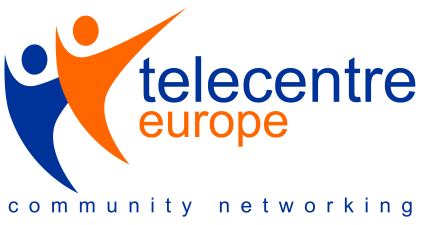 Job Title: Communications ManagerPost No:  0059.5-month consulting contract, renewable in 2014Dedication: 13,3 to 19 days per monthFees (includes all taxes): €13,300 (0.7 FTE) to €19,000 (FTE) in 2013 / 9.5 months Fees (includes all taxes): €13,300 (0.7 FTE) to €19,000 (FTE) in 2013 / 9.5 months Reports to: Managing Director	Reports to: Managing Director	Estimated starting date: 15th of April 2013Estimated starting date: 15th of April 2013Job Purpose: The post holder is responsible for the Communications function towards Telecentre-Europe members, stakeholders and general public. S/he will increase the mass media and public profiles of the organisation; coordinate marketing, dissemination and mainstream activities; actively participate in the communicational aspects of projects, events and campaigns; further develop its online community; and contribute to the achievement of new business opportunities.Job Purpose: The post holder is responsible for the Communications function towards Telecentre-Europe members, stakeholders and general public. S/he will increase the mass media and public profiles of the organisation; coordinate marketing, dissemination and mainstream activities; actively participate in the communicational aspects of projects, events and campaigns; further develop its online community; and contribute to the achievement of new business opportunities.Areas of Accountability:Implement all marketing, communications, PR and networking strategies of the organisation, ensuring that they are appropriate, effective and timelyBuild relationships with the mass media and other stakeholders at senior levels Design and deliver a series of PR/media campaigns, including the issuing of press releases, to achieve the business objectives of Telecentre-Europe and support its sustainabilityDesign and deliver communication strategy (including marketing, PR and networking, both online and offline) for Telecentre-Europe events and campaignsIncreases the sense of community with members and stakeholders through the main Telecentre-Europe website, Ning, newsletter, twitter, facebook and other online communication channels, keeping the Telecentre-Europe brand fresh and interesting to encourage members and stakeholders to join and stay with the organisationPerform Telecentre-Europe communication and dissemination activities in specific projects funded by the European Commission or private donorsDesign and deliver the team's internal communications from multiple workplaces Manage a dynamic case studies databaseAreas of Accountability:Implement all marketing, communications, PR and networking strategies of the organisation, ensuring that they are appropriate, effective and timelyBuild relationships with the mass media and other stakeholders at senior levels Design and deliver a series of PR/media campaigns, including the issuing of press releases, to achieve the business objectives of Telecentre-Europe and support its sustainabilityDesign and deliver communication strategy (including marketing, PR and networking, both online and offline) for Telecentre-Europe events and campaignsIncreases the sense of community with members and stakeholders through the main Telecentre-Europe website, Ning, newsletter, twitter, facebook and other online communication channels, keeping the Telecentre-Europe brand fresh and interesting to encourage members and stakeholders to join and stay with the organisationPerform Telecentre-Europe communication and dissemination activities in specific projects funded by the European Commission or private donorsDesign and deliver the team's internal communications from multiple workplaces Manage a dynamic case studies databasePlanning and Organising:Developing Communications Plan for the organisation (annually)Contribute to the business plan for Telecentre-Europe (annually)Developing activity plan (quarterly)Reporting time invested in projects/tasks (monthly)Planning and Organising:Developing Communications Plan for the organisation (annually)Contribute to the business plan for Telecentre-Europe (annually)Developing activity plan (quarterly)Reporting time invested in projects/tasks (monthly)Decision Making:freedom to decide how to achieve end results in delegated areasDecision Making:freedom to decide how to achieve end results in delegated areasInternal and External Relationships:Managing Director, Grants and Campaigns Coordinator, European Projects Coordinator, Telecentre-Europe AISBL Board, MembersEuropean Commission, private sector (ICT industry, CSR departments), telecentre networks, high profile journalists and communications specialists within stakeholder organisations, researchers, and research organisationsInternal and External Relationships:Managing Director, Grants and Campaigns Coordinator, European Projects Coordinator, Telecentre-Europe AISBL Board, MembersEuropean Commission, private sector (ICT industry, CSR departments), telecentre networks, high profile journalists and communications specialists within stakeholder organisations, researchers, and research organisationsKnowledge, Skills and Experience Required:3-5 years experience in a press office, communications, marketing or public affairs environmentStrong decision-making skillsAdvanced level written and verbal communication skillsStrong project management Strong negotiation skillsGood awareness of the policy and political environment in which Telecentre-Europe operateFluent English speaking and knowledge of other main European language(s)Knowledge, Skills and Experience Required:3-5 years experience in a press office, communications, marketing or public affairs environmentStrong decision-making skillsAdvanced level written and verbal communication skillsStrong project management Strong negotiation skillsGood awareness of the policy and political environment in which Telecentre-Europe operateFluent English speaking and knowledge of other main European language(s)Competencies Required:InspiringProactiveAdaptableAutonomousPlannerOutcomes orientedWeb content creatorCompetencies Required:InspiringProactiveAdaptableAutonomousPlannerOutcomes orientedWeb content creatorSuccess Measures:Evaluation of the effectiveness of communications activityMember and stakeholder feedback At least 50 citations annually, for example press articles, blogs, mentions in government documentsSuccess Measures:Evaluation of the effectiveness of communications activityMember and stakeholder feedback At least 50 citations annually, for example press articles, blogs, mentions in government documentsSpecial Features:Willingness to travel and occasional overnight stays essentialSpecial Features:Willingness to travel and occasional overnight stays essential